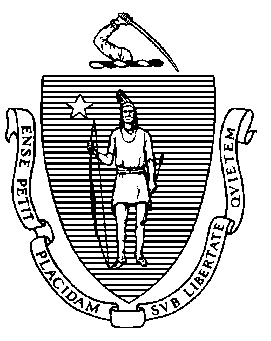 Massachusetts Department of
Elementary and Secondary EducationMassachusetts Department of
Elementary and Secondary EducationOffice of Educator Licensure                                                                                 Telephone: (781) 338-6600            135 Santilli Highway, Everett, MA 02149-1962TTY: N.E.T. Relay (800) 439-2370Educator Licensure Application Change RequestEducator Licensure Application Change RequestEducator Licensure Application Change RequestEducator Licensure Application Change RequestEducator Licensure Application Change RequestEducator Licensure Application Change RequestEducator Licensure Application Change RequestFirst Name (Please Print)First Name (Please Print)Last Name (Please Print)Last Name (Please Print)Last Name (Please Print)MIMIMailing Address (Please Print)Mailing Address (Please Print)Mailing Address (Please Print)Mailing Address (Please Print)Mailing Address (Please Print)Mailing Address (Please Print)Mailing Address (Please Print)MEPID, License, or Social Security NumberMEPID, License, or Social Security NumberMEPID, License, or Social Security NumberEmail Address (mandatory)Email Address (mandatory)Email Address (mandatory)Phone NumberTo Whom It May Concern:I am officially requesting the following change(s) to my Massachusetts Educator License Application. I understand that the following parameters apply to licensure application change requests:If an application has ALREADY been reviewed by an evaluator, changes can only be made to the Type (ex. Provisional, Initial, etc.). Field and Grade Level cannot be changed and I would need to apply for the license;If an application has NOT yet been reviewed changes can be made to the Field, Grade Level, and/or type;If a license is already approved, changes cannot be made to the license.To Whom It May Concern:I am officially requesting the following change(s) to my Massachusetts Educator License Application. I understand that the following parameters apply to licensure application change requests:If an application has ALREADY been reviewed by an evaluator, changes can only be made to the Type (ex. Provisional, Initial, etc.). Field and Grade Level cannot be changed and I would need to apply for the license;If an application has NOT yet been reviewed changes can be made to the Field, Grade Level, and/or type;If a license is already approved, changes cannot be made to the license.To Whom It May Concern:I am officially requesting the following change(s) to my Massachusetts Educator License Application. I understand that the following parameters apply to licensure application change requests:If an application has ALREADY been reviewed by an evaluator, changes can only be made to the Type (ex. Provisional, Initial, etc.). Field and Grade Level cannot be changed and I would need to apply for the license;If an application has NOT yet been reviewed changes can be made to the Field, Grade Level, and/or type;If a license is already approved, changes cannot be made to the license.To Whom It May Concern:I am officially requesting the following change(s) to my Massachusetts Educator License Application. I understand that the following parameters apply to licensure application change requests:If an application has ALREADY been reviewed by an evaluator, changes can only be made to the Type (ex. Provisional, Initial, etc.). Field and Grade Level cannot be changed and I would need to apply for the license;If an application has NOT yet been reviewed changes can be made to the Field, Grade Level, and/or type;If a license is already approved, changes cannot be made to the license.To Whom It May Concern:I am officially requesting the following change(s) to my Massachusetts Educator License Application. I understand that the following parameters apply to licensure application change requests:If an application has ALREADY been reviewed by an evaluator, changes can only be made to the Type (ex. Provisional, Initial, etc.). Field and Grade Level cannot be changed and I would need to apply for the license;If an application has NOT yet been reviewed changes can be made to the Field, Grade Level, and/or type;If a license is already approved, changes cannot be made to the license.To Whom It May Concern:I am officially requesting the following change(s) to my Massachusetts Educator License Application. I understand that the following parameters apply to licensure application change requests:If an application has ALREADY been reviewed by an evaluator, changes can only be made to the Type (ex. Provisional, Initial, etc.). Field and Grade Level cannot be changed and I would need to apply for the license;If an application has NOT yet been reviewed changes can be made to the Field, Grade Level, and/or type;If a license is already approved, changes cannot be made to the license.To Whom It May Concern:I am officially requesting the following change(s) to my Massachusetts Educator License Application. I understand that the following parameters apply to licensure application change requests:If an application has ALREADY been reviewed by an evaluator, changes can only be made to the Type (ex. Provisional, Initial, etc.). Field and Grade Level cannot be changed and I would need to apply for the license;If an application has NOT yet been reviewed changes can be made to the Field, Grade Level, and/or type;If a license is already approved, changes cannot be made to the license.Requested ChangeFrom:From:From:To:To:To:Please include Licensure Field (Content/Subject Area), Grade Level (1-6, 5-8, 9-12, etc.), and Type (Temporary, Provisional, Initial or Professional)Please include Licensure Field (Content/Subject Area), Grade Level (1-6, 5-8, 9-12, etc.), and Type (Temporary, Provisional, Initial or Professional)Please include Licensure Field (Content/Subject Area), Grade Level (1-6, 5-8, 9-12, etc.), and Type (Temporary, Provisional, Initial or Professional)Please include Licensure Field (Content/Subject Area), Grade Level (1-6, 5-8, 9-12, etc.), and Type (Temporary, Provisional, Initial or Professional)Signature:Signature:Signature:Signature:Date:Date:Date:Please note: This document can be uploaded directly into your ELAR account. For directions, please visit www.doe.mass.edu/licensure/ and select the How to Use the ELAR Portal link in the left navigational bar.Please note: This document can be uploaded directly into your ELAR account. For directions, please visit www.doe.mass.edu/licensure/ and select the How to Use the ELAR Portal link in the left navigational bar.Please note: This document can be uploaded directly into your ELAR account. For directions, please visit www.doe.mass.edu/licensure/ and select the How to Use the ELAR Portal link in the left navigational bar.Please note: This document can be uploaded directly into your ELAR account. For directions, please visit www.doe.mass.edu/licensure/ and select the How to Use the ELAR Portal link in the left navigational bar.Please note: This document can be uploaded directly into your ELAR account. For directions, please visit www.doe.mass.edu/licensure/ and select the How to Use the ELAR Portal link in the left navigational bar.Please note: This document can be uploaded directly into your ELAR account. For directions, please visit www.doe.mass.edu/licensure/ and select the How to Use the ELAR Portal link in the left navigational bar.Please note: This document can be uploaded directly into your ELAR account. For directions, please visit www.doe.mass.edu/licensure/ and select the How to Use the ELAR Portal link in the left navigational bar.